Religiose di Maria Immacolata Missionarie Clarettiane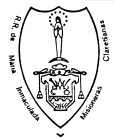 Gouvernement GénéralPMA 27/2020Aux Supérieures et aux préfetes des Organismes MajeursChères sœurs,seulement quelques lignes pour accompagner l'envoi du "Concours CLARETAINES 2020" avec la devise: UNE SEUL FAMILLE ET UN SEUL CŒUR POUR LA MISSION qui, dans le calendrier missionnaire d'octobre, est prévu d'être lancé le premier jour. Le concours est destiné aux étudiants de nos centres éducatifs et aux enfants, jeunes et adolescents d'autres groupes de nos pastorales.Il y a deux annexes:Motivation au concours en format Word afin que vous puissiez insérer au paragraphe 3, "Règlement du concours", l'adresse électronique à laquelle les coordinateurs locaux enverront les travaux des participants. Une fois que vous aurez écrit l'adresse, je vous invite à convertir le document en PDF afin que tous ceux qui le reçoivent puissent utiliser le lien du paragraphe 3, point 5 "Enregistrement et présentation".Affiche du concours, réalisée avec le programme CANVA. Vous recevrez un courrier électronique vous permettant d'accéder à l'affiche au cas où vous souhaiteriez y apporter des modifications. Il est important de travailler sur une copie et non sur l'original afin que les contributions soient personnalisées à l'Organisme. En cas de difficulté, veuillez écrire à Miriam à l'adresse miriam.dilello@claretianas.org.Une fois de plus, je suis reconnaissante de la collaboration offerte par les sœurs et les laïcs pour la préparation du "Concours CLARETAINES 2020" et désormais, de la collaboration des sœurs et des laïcs pour la réalisation de ce concours. Une initiative spéciale en cette année de jubilé. J'espère que le matériel pourra parvenir le plus rapidement possible aux centres éducatifs et aux communautés qui animent les différents groupes pastorales dans la tranche d'âge proposée pour le concours.Que le Seigneur continue à nous ouvrir à la créativité de l'Esprit pour annoncer avec notre vie missionnaire la Bonne Nouvelle du Royaume.Une salutation fraternelleRome, le 1er octobre 2020.Sainte Thérèse de l'Enfant Jésus, Patronne des MissionsPriscilla LatelaPréf. Gén. de Mission Apostolique